健康な生活と疾病の予防（オ）感染症の予防②３年　　組　　番　氏名（　　　　　　　　　　　　　）それぞれの空欄に当てはまる語句や数字を記入しましょう性感染症の予防①性感染症とは、性的（　ア　）により感染する病気です。性感染症の病原体は感染者の（　イ　）、、血液などに含まれ、性器や口などの（　ウ　）やの傷口などに接触することで感染します。②性感染症を予防するには、（　キ　）をしないことが最も有効です。また、（　ク　）を正しく使うことにより、直接のをけることができます。③性感染症は自然に治ることはありません。できるだけ早く、機関に受診し（　ケ　）を受ける必要があります。病名（病原体）期間おもな症状性器クラミジア感染症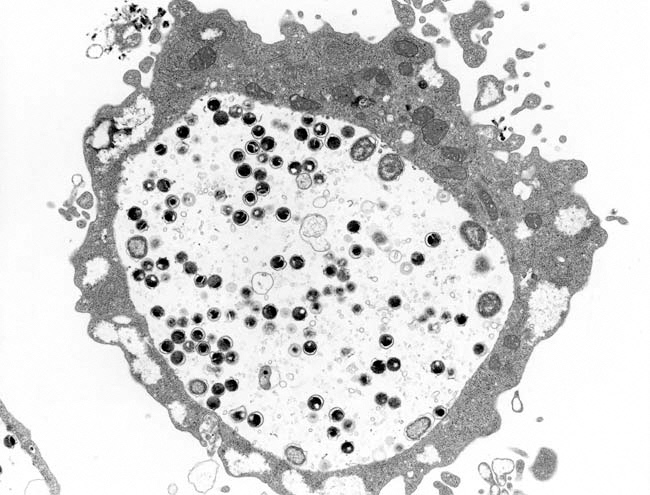 （　オ　）週間男性：（　カ　）からの、など。女性：症状が軽く無症状なことも多い。　　　による腹痛で発見されることもある。感染症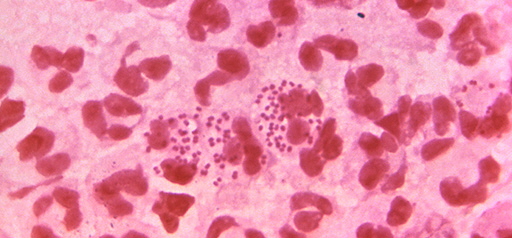 ２～９日男性：からの、など。女性：症状が軽く無症状なことも多い。　　　による腹痛で発見されることもある。性器（　エ　）ウイルス感染症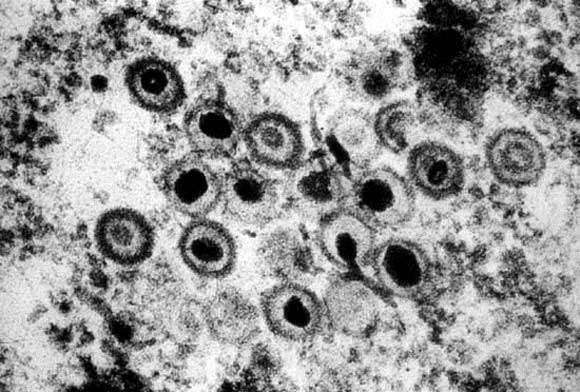 ２～１０日男女共通：性器やその周辺に痛みをともな　　　　　　　う水ぶくれができる。感染して　　　　　も症状が出ないことも多い。　　　　　再発しやすい。アイウエオカキクケ